.Step Sheet Prepared by Debi Pancoast (www.FootNotesByDeb.com)Long intro: Instrumental of 24 counts, followed by vocals, followed by 12 counts of solid waltz rhythm with drum tap to start on count 1 at word “break” Near 47 sec into song.[1 – 6][7-12][13-18][19-24][25-30][31-36][37-42][43-48]Begin again.* ENDING – Complete 8 full walls. During the 9th wall, which begins facing your front wall, do the first 27 counts as above. Then on count 28, which is counted as a “4” change to: 4) Turn 1/4 left stepping side R to hit the break in the music [12:00]; 5-6) HoldNow follow the rhythm that they sing the words “YOUR A – FFE – E – EC – TIO - OOOONNN”:“YOUR A”) Turn 1/2 right on R [6:00]; “FFE”) Step L across R; “E”) Turn 1/4 left stepping back R [3:00]; “EC”) Turn 1/2 left stepping forward L [9:00]; “TIO”) Prep-step forward R; “OOONNN”) Turn 1 ¼ right on R, ending with L foot pointed to left side as the music fades. Hold for a moment then angle body toward 1:00 and point L foot forward toward 1:00. Wait for the music to return and start at beginning of the dance with count 1 on the word “ALL” dance counts 2-7 gradually slowing down and ending on count 8, lunging and twisting upper to right on the word “WRONG”.NOTE: Be sure to incorporate Rise and Fall throughout this dance to get the true look of Waltz.Enjoy!Copyright © 2013 Scott Blevins - All rights reservedLast Revision - 4th June 2013Never Say Never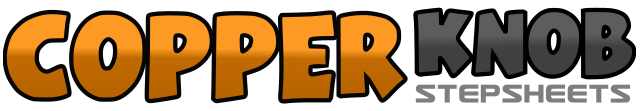 .......Count:48Wall:2Level:Intermediate waltz.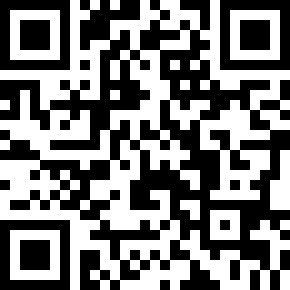 Choreographer:Scott Blevins (USA) - May 2013Scott Blevins (USA) - May 2013Scott Blevins (USA) - May 2013Scott Blevins (USA) - May 2013Scott Blevins (USA) - May 2013.Music:You Never Need Nobody - The Lone Bellow : (Album: The Lone Bellow)You Never Need Nobody - The Lone Bellow : (Album: The Lone Bellow)You Never Need Nobody - The Lone Bellow : (Album: The Lone Bellow)You Never Need Nobody - The Lone Bellow : (Album: The Lone Bellow)You Never Need Nobody - The Lone Bellow : (Album: The Lone Bellow)........1-2-31-2) Start facing the 1:00 diagonal. Step back L on a diagonal toward 7:00 onto ball of L on count 1, roll weight through back of foot to finish with weight on L at the end of count 2 [1:00]; 3) Turn 1/8 right stepping side R [3:00]4-5-64) Step forward L; 5) Turn 1/2 left stepping back R [9:00]; 6) Turn 1/2 left stepping forward L [3:00]1-2-31) Turn 1/4 left lunging on R to side right [12:00]; 2) Hold lunge while slightly twisting upper body to right, reaching left arm toward 1:00; 3) Recover weight onto L and return body to face 12:004-5-64) Turn 1/4 left stepping forward R [9:00]; 5) Pivot ½ left taking weight on L [3:00]; 6) Turn 1/4 left stepping side R [12:00]1-2-31-2) Turn 1/8 left as you step back on a diagonal toward 5:00 onto ball of L on count 1, roll weight through to back of foot to finish with weight on L at end of count 2 [11:00]; 3) Step side R still facing 11:00 diagonal4-5-6The next 3 steps travel toward the 11:00 diagonal: 4) Step forward L; 5) Turn 1/4 right stepping R across L [1:00]; 6) Turn ¼ right stepping back L [5:00]1-2&3The next 4 steps travel sideways toward the 7:00 diagonal while facing the 5:00 diagonal: 1) Step side R; 2) Step L across R; &) Step side R; 3) Step L behind R4-5-64) Turn 1/4 right stepping forward R toward 7:00 (hold left body back a bit); 5-6) Close body to sweep L around from back to front while turning 3/8 right [12:00]1-2-31) Step L across R; 2) Turn 1/4 left stepping back R [9:00]; 3) Turn 1/2 left stepping forward L [3:00]4-5-6*4) Turn 1/2 left stepping back R [9:00]; 5) Step back L; 6) Turn 1/4 right stepping side R [12:00]1-2-31) Step L across R; 2-3) “Unwind” turning 1/2 right to face 6:00 taking weight on R while you release L into sweep from back to front. {Option: 2-3) Unwind 1½ turns to right on R, sweeping L back to front on the final ½ turn.}4-5-64) Step L across R; 5) Turn 1/4 left stepping back R [3:00]; 6) Turn 1/4 left stepping side L [12:00]1-2-31) Step R across L; 2) Turn 1/4 right stepping back L [3:00]; 3) Turn 1/4 right stepping side R [6:00]4-5-64) Step L across R; 5) Turn 1/4 left stepping back R [3:00]; 6) Turn 1/4 left stepping side L [12:00]1-2-31) Turn 1/2 left stepping side R [6:00]; 2) Step L beside R; 3) Step R across L4-5&6The next 4 steps travel toward the 1:00 diagonal: 4) Step back L toward 1:00 diagonal [7:00]; 5) Turn 1/2 right stepping forward R [1:00]; &) Turn 1/2 right stepping back L [7:00]; 6) Step back right